от 11 января 2016 года									     № 3-рОб утверждении Положения о секторе по поддержке малого бизнеса и развития предпринимательства администрации городского округа город Шахунья Нижегородской областиВ соответствии с Федеральным законом от 06 октября 2003 года № 131-ФЗ «Об общих принципах организации местного самоуправления в Российской Федерации», решением Совета депутатов городского округа город Шахунья Нижегородской области от 23 октября 2015 года № 54-9 «Об утверждении структуры администрации городского округа город Шахунья Нижегородской области»:Утвердить прилагаемое Положение о секторе по поддержке малого бизнеса и развития предпринимательства администрации городского округа город Шахунья Нижегородской области.Настоящее распоряжение вступает в силу с 01 января 2016 года.Глава администрации городскогоокруга город Шахунья								        Р.В.Кошелев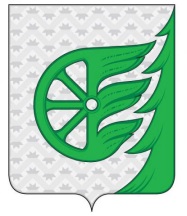 Администрация городского округа город ШахуньяНижегородской областиР А С П О Р Я Ж Е Н И Е